Monthly Saturday Park Workdays       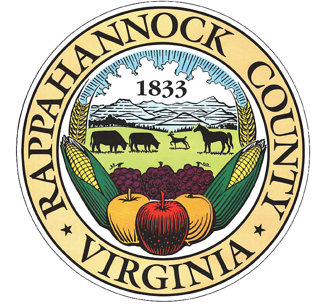 
April 6: 9-12May 18 : 9-12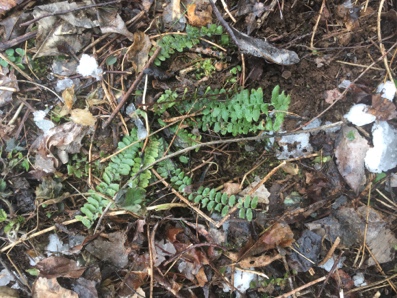 During the past 9 months the park board has organized a concerted effort toremove invasives and create an environment that welcomes existing andfuture native plants.*Rappahannock Park is approved for ORMN and Master Gardener volunteer hours.  Join us on April 6 to Free the Ferns!We have uncovered a bank of ferns along the trails.  The more we clear the more ferns we discover.  So far:  Christmas fern, ebony spleenwort, and wood fern.We will also:Check cleared areas for persistent honeysuckle nubsWatch out for garlic mustard, chickweed, ground ivy, and English ivyNote and catalog any new native plant growthPlease join us!  Bring your own heavy-duty gloves, clippers and loppers.  Directions:7 Park LaneOn 211 across from exit for Little Washington.www.rappahannockcountypark.weebly.com